АДМИНИСТРАЦИЯ ГОРОДА ВЕЛИКИЕ ЛУКИ ПСКОВСКОЙ ОБЛАСТИ муниципальное бюджетное дошкольное образовательное учреждение «Детский сад №1 комбинированного вида» (МБДОУ «Детский сад №1»)Псковская область, город Великие Луки, улица Ставского д.19 к.2; телефоны 7-19-89, 7-18-96План-график мероприятий проведения операции «Здоровье»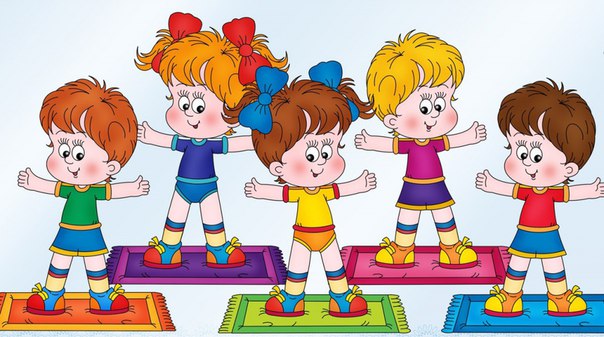 (с 27.02. по 03.03.2017 г.) № п/пСодержание работыСрок Ответственные Работа с педагогамиРабота с педагогамиРабота с педагогамиРабота с педагогами1.1.Познакомить с планом мероприятий27.02Старший воспитатель1.2.Оформление выставки методического материала по «В здоровье наша сила»28.02Старший воспитатель1.3.Консультация для педагогов: «Неделя здоровья в детском саду»01.03Старшая медсестраРабота с детьмиРабота с детьмиРабота с детьмиРабота с детьми2.1.Ритмическая утренняя гимнастикаГимнастика пробуждения, дорожка здоровьяИгровой массаж лица, ушных раковин, пальцев рукежедневноВоспитатели групп, инструктор ФК2.2.Организация и проведение подвижных игр, народные игрыЕжедневноВоспитатели групп2.3.Беседы: «Витамины укрепляют организм», «Правила гигиены», «Здоровая пища», «Человек и его здоровье»27.02 - 03.03Воспитатели групп2.4.Чтение художественной литературы, рассматривание иллюстраций27.02-03.03Воспитатели групп2.5.Просмотр мультфильмов: «Федорино горе», «Мойдодыр»28.02 - 02.03Воспитатели групп2.6.Цикл занятий, тематические досуги по теме недели (по возрастным группам)27.02 - 03.03Воспитатели групп2.7Выставка рисунков детей в группах03.03Воспитатели групп2.8Сюжетно ролевые игры: «Поликлиника», «Аптека»28.02 - 30.03Воспитатели группРабота с родителямиРабота с родителямиРабота с родителямиРабота с родителями3.1.Наглядная информация для родителей (буклеты, папки-ширмы, памятки и другое по теме недели)28.02 - 03.03Старший воспитатель, воспитатели групп3.2.Проведение в детском саду акции «Мы за здоровый образ жизни»! (Приглашение родителей, сотрудников детского сада на утреннюю гимнастику)02.03Воспитатели групп, инструктор ФК3.2.Фотовыставка «Спорт, семья, здоровье, дети-лучшее, что есть на свете!»02.03 - 03.03Воспитатели групп